附件2《2020版企业会计准则通用分类标准元素清单（征求意见稿）》起草说明2017年以来，我部陆续制定或修订了10项企业会计准则，其中6项准则分步实施。为保持通用分类标准与企业会计准则的一致性，满足通用分类标准实施工作的需要，我部对通用分类标准进行了修订，形成元素清单征求意见稿。现就征求意见的有关问题说明如下：一、通用分类标准的修订内容本次通用分类标准主要对披露内容和建模结构两方面进行了调整。在披露内容方面，根据企业会计准则的修订、财务报表格式的调整更新了相应的披露内容；建模结构方面，通过对通用分类标准扩展链接角色以及参考链接库的调整设置，解决了部分准则分步实施的披露问题，并通过在扩展链接角色中单独设置域成员列表，实现了同一扩展链接角色、同一域元素下使用不同域成员的披露要求，此外还参考吸收了国际财务报告准则通用分类标准架构方面的新变化。（一）披露内容2020版通用分类标准内容的变化，按其原因可以分为以下三类：1．因企业会计准则新增和修订导致的变化企业会计准则的变化包括：新增1项准则《企业会计准则第42号——持有待售的非流动资产、处置组和终止经营》，修订9项准则《企业会计准则第7号——非货币性资产交换》《企业会计准则第12号——债务重组》《企业会计准则第14号——收入》《企业会计准则第16号——政府补助》《企业会计准则第21号——租赁》《企业会计准则第22号——金融工具的确认和计量》《企业会计准则第23号——金融资产转移》《企业会计准则第24号——套期会计》和《企业会计准则第37号——金融工具列报》。本次修订针对上述企业会计准则的新增和修订做出了相应的调整。其中，考虑到《企业会计准则第14号——收入》《企业会计准则第21号——租赁》《企业会计准则第22号——金融工具的确认和计量》《企业会计准则第23号——金融资产转移》《企业会计准则第24号——套期会计》和《企业会计准则第37号——金融工具列报》分步实施，本次修订时原准则和新准则的披露要求会同时保留在本版通用分类标准中。2．因财务报表格式调整导致的变化2018年我部发布了《金融企业通用财务报表格式》，2019年陆续发布了《一般企业财务报表格式》（适用于尚未执行新金融准则、新收入准则和新租赁准则的企业）、《一般企业财务报表格式》（适用于已执行新金融准则、新收入准则和新租赁准则的企业）》和《2019年合并财务报表格式》。本次通用分类标准修订，依据上述文件对一般企业和金融企业按照是否执行新金融工具准则、新收入准则和新租赁准则分别做出了相应的调整。3．因国际财务报告准则分类标准修订导致的变化2020版通用分类标准引用了2019版国际财务报告准则分类标准。与2015版通用分类标准引用的2014版国际财务报告准则分类标准相比，2019版国际财务报告准则分类标准在建模结构和内容上均发生了一些变化。以“结果能够可靠估计的建造合同，确定完工进度的方法”ifrs-full_MethodsUsedToDetermineStageOfCompletionOfConstructionInProgress为例，由于《国际会计准则第11号—建造合同》（IAS 11）已失效，该元素在2019版国际财务报告准则分类标准中已被废止使用。考虑到《企业会计准则第14号——收入》采取了分步实施的策略，建造合同相关披露内容对于部分企业仍然适用。因此，本次修订做出了相应的调整，新增元素用于替代国际财务报告准则分类标准废止使用的元素。（二）建模结构变化1．因部分准则分步实施所导致的变化由于新金融工具相关准则、新收入准则和新租赁准则对于境内外同时上市企业、在境外上市并采用国际财务报告准则或企业会计准则编制财务报告的企业、其他在境内上市的企业和非上市企业的执行时间要求不一致，为满足不同类型企业的披露需求，2020版通用分类标准囊括了新准则和原准则要求披露的所有元素。本次修订借鉴了2019版国际财务报告准则分类标准对于分步实施准则的建模方法，即在保留原准则披露内容的基础上，新增扩展链接角色披露新准则的内容，并在参考链接库中标记原准则元素的废止使用时间。2．同一扩展链接角色下域元素的域成员披露需求不一致导致的变化按照XBRL技术规范系列国家标准和通用分类标准编报规则，在同一扩展链接角色下，相同域元素的域成员必须一致。但通用分类标准中存在同一扩展连接角色下，不同应用场景对域成员的披露需求不同的情况。例如，《企业会计准则第37号——金融工具列报》中，无论是信用风险还是利率风险都应按照金融工具类型披露，但不同的金融工具所面临的风险不同。因而出现了在同一扩展链接角色（[837000a] 附注_金融工具及其风险（已执行新准则））下，相同的域元素（金融资产/负债类型）所需要列示的域成员（具体的金融资产/负债）不同的情况。针对上述情况，本次修订时参考了国际财务报告准则分类标准的披露方法，在扩展链接角色下每个需要按照金融工具类别进行披露的地方，只设置轴元素和域元素，不设置具体的域成员；同时在扩展链接角色的末尾，详细列出所有可能涉及的金融工具类型的域成员，使用者可根据自身的需求挑选使用，具体可参见扩展链接角色 [837000a] 附注_金融工具及其风险（已执行新准则）。以上是本次通用分类标准的所有修订事项。需要特别说明的是，本次通用分类标准是基于所有新增和修订准则及其应用指南列示的披露要求，对相关披露内容及受影响的具体财务报表项目进行修订。但鉴于新准则修订时间不久，企业披露实务尚未明确，因此本次修订仅针对通用分类标准的通用部分进行修订，未涉及通用分类标准行业扩展部分。本次修订内容涉及的通用部分扩展链接角色（ELR）如下表所示：表1：企业会计准则调整、报表项目变更与ELR变化对照表——通用部分除涉及分步实施的准则所对应的原准则扩展链接角色以外，其余扩展链接角色中的元素均是以新发布的企业会计准则和指南为基础，综合考虑了2019版国际财务报告准则分类标准的建模方式之后提取形成。二、通用分类标准元素清单说明通用分类标准元素清单中的元素，是依据国家标准化管理委员会发布的《可扩展商业报告语言（XBRL）技术规范第 1 部分：基础》（GB/T25500.1-2010）、《可扩展商业报告语言（XBRL）技术规范第 2 部分：维度》（GB/T25500.2-2010）、《可扩展商业报告语言（XBRL）技术规范第 3部分：公式》（GB/T25500.3-2010）、《可扩展商业报告语言（XBRL）技术规范第 4 部分：版本》（GB/T25500.4-2010）系列国家标准，从企业会计准则、应用指南、会计准则解释（以下简称企业会计准则）中提取适用于XBRL报告的财务报告基本概念。通用分类标准元素清单中通用部分的元素清单按照企业会计准则和扩展链接角色（ELR）组织，展示了通用分类标准对财务报告各组成部分的建模方法。 （一）元素清单整体情况说明本版通用分类标准中通用部分元素5178个，元素使用了《可扩展商业报告语言（XBRL）技术规范》（GB/T25500-2010）系列国家标准所定义的3类元素（替换组）：数据项（Item），超立方体项（HypercubeItem），维度项（DimensionItem）。通用分类标准元素的名称按照计算机能够识别的规则以英文命名，为便于广大会计人员和社会公众理解，在元素清单中以通用分类标准的中文标准标签为展示基础，将元素按照所归属的扩展链接角色（ELR）和企业会计准则、行业财务报告列报内容顺序组织排列后形成列表，以更好地说明元素的含义和元素间的层次关系。通用分类标准元素清单按照企业会计准则的列报要求展示了通用分类标准的元素层级以及其中的元素，同时包含了元素的类型信息（例如文本，货币等）和通用部分涉及元素所依据的企业会计准则。（二）元素清单主要内容说明元素清单按具体准则的顺序或行业财务报告列报顺序列示了所有元素，在每项准则或每个财务报告部分中按扩展链接角色组织元素。通用部分的元素清单主要包括三列内容：元素层级、元素类型、参考的准则，如图1所示：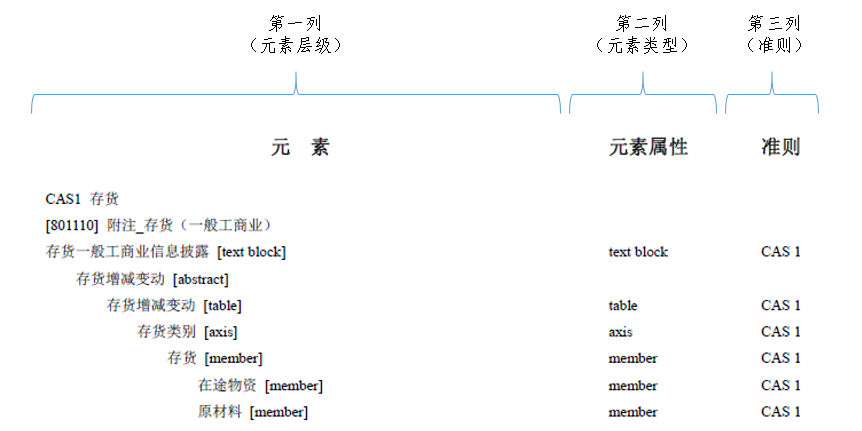 图1：元素清单层次结构图元素清单各列含义说明如下：1．元素层级代表了元素的层次结构，每个扩展链接角色下列示归属于这个扩展链接角色的所有元素，缩进的位置代表了元素的层级。元素按照具体准则或行业财务报告列报内容逐项列示，如通用部分元素清单的“CAS1 存货”代表“《企业会计准则第1号——存货》”。在同一具体准则或行业财务报告列报内容中，元素按照通用分类标准的扩展链接角色进行分组：在同一具体准则下，元素按照通用分类标准的扩展链接角色进行分组。每个角色定义一个在[100000]和[999999]之间的带方括号的6位数编码。财务报告的一般信息、资产负债表、利润表、现金流量表、所有者权益变动表所对应的扩展链接角色的编码第一位分别是1、2、3、4、5，企业年金基金第一位为7，附注第一位为8；第二、三位为相关准则编号；第四、五位跳码编号；合并财务报表第六位为0，个别财务报表第六位为5。例如：“801110附注_存货（一般工商业）”代表“附注_存货（一般工商业）”为一项合并报表附注中的角色，依据的是《企业会计准则第1号——存货》。在通用部分，每个通用维度都对应一个扩展链接角色。其编码规则与其他扩展链接角色不同。通用维度扩展链接角色编码第一位为9；第二、三位为跳码编号；第四、五、六位为0。2．元素类型元素清单的第二列主要列示了元素的数据类型，如货币型。为便于广大会计人员和公众理解，元素清单根据通用分类标准的实际使用情况，将其中一些数据类型转为较易理解的名称，如“stringItemType”转为“text（文本）”；将一些虚元素的种类视同元素数据类型，以帮助理解通用分类标准的建模方法。元素清单第二列的含义说明如下：表2：元素类型及含义3．元素对应准则第三列显示了通用分类标准元素所依据的企业会计准则。例如“CAS 1”代表《企业会计准则第1号——存货》。这一列仅对通用部分适用。 三、征求意见的主要问题欢迎监管机构、通用分类标准实施企业、软件厂商、会计师事务所、专家学者等各方面对元素清单的任何内容反馈意见和建议。为提高反馈意见的针对性，特别欢迎对以下3方面问题提供反馈，并说明理由和提出改进建议。问题1：通用分类标准建模结构征求意见稿中提出的通用分类标准体系的建模结构调整是否恰当？是否能够充分覆盖分步实施策略下新旧准则的披露事项？问题2：企业会计准则修订和报表项目变更导致的调整征求意见稿中提到的由于“企业会计准则调整、报表项目变更”而导致的对扩展链接角色和元素的调整是否充分和恰当？是否能够反映企业按照企业会计准则编制的年度财务报告中的共性披露事项？问题3：对国际财务报告准则分类标准的引用征求意见稿中提到的由于国际财务报告准则分类标准变更而对通用分类标准做出的调整是否合适？ELR名称变化说明涉及增修准则名称项目整合/拆分[230005] 个别资产负债表修订准则，新增ELR [230005a] 个别资产负债表（已执行新准则）供执行新准则的企业使用报表项目变更《企业会计准则第14号——收入》《企业会计准则第21号——租赁》《企业会计准则第37号——金融工具列报》根据《一般企业财务报表格式》调整[230105] 个别资产负债表_商业银行修订准则，新增ELR [230445] 个别资产负债表_金融企业（已执行新准则）供执行新准则的企业使用报表项目变更《企业会计准则第14号——收入》《企业会计准则第37号——金融工具列报》根据《金融企业通用财务报表格式》调整[230225] 个别资产负债表_证券公司修订准则，新增ELR [230445] 个别资产负债表_金融企业（已执行新准则）供执行新准则的企业使用报表项目变更《企业会计准则第14号——收入》《企业会计准则第37号——金融工具列报》根据《金融企业通用财务报表格式》调整[230335] 个别资产负债表_保险公司修订准则，新增ELR [230445] 个别资产负债表_金融企业（已执行新准则）供执行新准则的企业使用报表项目变更《企业会计准则第14号——收入》《企业会计准则第37号——金融工具列报》根据《金融企业通用财务报表格式》调整[230000] 合并资产负债表修订准则，新增ELR [230000a]合并资产负债表（已执行新准则）供执行新准则的企业使用报表项目变更《企业会计准则第14号——收入》《企业会计准则第21号——租赁》《企业会计准则第37号——金融工具列报》根据《合并财务报表格式》调整[330005] 个别利润表修订准则，新增ELR [330005a]个别利润表（已执行新准则）供执行新准则的企业使用报表项目变更《企业会计准则第16号——政府补助》《企业会计准则第21号——租赁》《企业会计准则第37号——金融工具列报》《企业会计准则第42号——持有待售的非流动资产、处置组和终止经营》根据《一般企业财务报表格式》调整[330105] 个别利润表_商业银行修订准则，新增ELR [330445] 个别利润表_金融企业（已执行新准则）供执行新准则的企业使用报表项目变更《企业会计准则第16号——政府补助》《企业会计准则第37号——金融工具列报》《企业会计准则第42号——持有待售的非流动资产、处置组和终止经营》根据《金融企业通用财务报表格式》调整[330225] 个别利润表_证券公司修订准则，新增ELR [330445] 个别利润表_金融企业（已执行新准则）供执行新准则的企业使用报表项目变更《企业会计准则第16号——政府补助》《企业会计准则第37号——金融工具列报》《企业会计准则第42号——持有待售的非流动资产、处置组和终止经营》根据《金融企业通用财务报表格式》调整[330335] 个别利润表_保险公司修订准则，新增ELR [330445] 个别利润表_金融企业（已执行新准则）供执行新准则的企业使用报表项目变更《企业会计准则第16号——政府补助》《企业会计准则第37号——金融工具列报》《企业会计准则第42号——持有待售的非流动资产、处置组和终止经营》根据《金融企业通用财务报表格式》调整[330000] 合并利润表修订准则，新增ELR [330000a]合并利润表（已执行新准则）供执行新准则的企业使用报表项目变更《企业会计准则第16号——政府补助》《企业会计准则第21号——租赁》《企业会计准则第37号——金融工具列报》《企业会计准则第42号——持有待售的非流动资产、处置组和终止经营》根据《合并财务报表格式》调整[431005]个别现金流量表修订准则，新增ELR [431005a]个别现金流量表（已执行新准则）供执行新准则的企业使用《企业会计准则第21号——租赁》根据《一般企业财务报表格式》调整[431105] 个别现金流量表_商业银行修订准则，新增ELR [431445] 个别现金流量表_金融企业（已执行新准则）供执行新准则的企业使用报表项目变更《企业会计准则第37号——金融工具列报》根据《金融企业通用财务报表格式》调整[431225] 个别现金流量表_证券公司修订准则，新增ELR [431445] 个别现金流量表_金融企业（已执行新准则）供执行新准则的企业使用报表项目变更《企业会计准则第37号——金融工具列报》根据《金融企业通用财务报表格式》调整[431335] 个别现金流量表_保险公司修订准则，新增ELR [431445] 个别现金流量表_金融企业（已执行新准则）供执行新准则的企业使用报表项目变更《企业会计准则第37号——金融工具列报》根据《金融企业通用财务报表格式》调整[433000] 合并现金流量表修订准则，新增ELR [433000a]合并现金流量表（已执行新准则）供执行新准则的企业使用报表项目变更《企业会计准则第21号——租赁》《企业会计准则第37号——金融工具列报》根据《合并财务报表格式》调整[530005] 个别所有者权益变动表修订准则，新增ELR [530005a]个别所有者权益变动表（已执行新准则）供执行新准则的企业使用报表项目变更《企业会计准则第37号——金融工具列报》根据《一般企业财务报表格式》调整[530105] 个别所有者权益变动表_商业银行修订准则，新增ELR [530445] 个别所有者权益变动表_金融企业（已执行新准则）供执行新准则的企业使用报表项目变更《企业会计准则第37号——金融工具列报》根据《金融企业通用财务报表格式》调整[530205] 个别所有者权益变动表_证券公司修订准则，新增ELR [530445] 个别所有者权益变动表_金融企业（已执行新准则）供执行新准则的企业使用报表项目变更《企业会计准则第37号——金融工具列报》根据《金融企业通用财务报表格式》调整[530335] 个别所有者权益变动表_保险公司修订准则，新增ELR [530445] 个别所有者权益变动表_金融企业（已执行新准则）供执行新准则的企业使用报表项目变更《企业会计准则第37号——金融工具列报》根据《金融企业通用财务报表格式》调整[533000] 合并所有者权益变动表修订准则，新增ELR [530000a]合并所有者权益变动表（已执行新准则）供执行新准则的企业使用报表项目变更《企业会计准则第37号——金融工具列报》根据《一般企业财务报表格式》调整[804100] 附注_固定资产修订准则，新增ELR[804100a] 附注_固定资产（已执行新准则）供执行新租赁准则的企业使用报表项目变更《企业会计准则第21号——租赁》《企业会计准则第42号——持有待售的非流动资产、处置组和终止经营》“固定资产清理”在“固定资产”中列报[807100]非货币性资产交换修订准则，ELR不变，内容根据新准则调整《企业会计准则第7号——非货币性资产交换》[808110] 附注_资产减值准备修订准则，新增ELR[808110a] 附注_资产减值准备（已执行新准则）供执行新准则的企业使用报表项目变更《企业会计准则第21号——租赁》《企业会计准则第37号——金融工具列报》根据《一般企业财务报表格式》中资产项目变更情况进行相应调整[808120] 附注_资产减值损失修订准则，新增[808120a] 附注_资产减值损失（已执行新准则）和[808130a] 附注_信用减值损失（已执行新准则）供执行新准则的企业使用报表项目变更《企业会计准则第21号——租赁》《企业会计准则第37号——金融工具列报》根据《一般企业财务报表格式》中资产项目变更情况进行相应调整[812100]债务重组修订准则，ELR不变，内容根据新准则调整《企业会计准则第12号——债务重组》[814100] 附注_收入修订准则，新增ELR [814100a] 附注_收入（已执行新准则）供执行新准则的企业使用《企业会计准则第14号——收入》[818200]所得税修订准则，新增[818200a] 附注_所得税（已执行新准则）供执行新准则的企业使用《企业会计准则第21号——租赁》《企业会计准则第37号——金融工具列报》[821100]租赁修订准则，新增[821100a] 附注_租赁（已执行新准则）供执行新准则的企业使用《企业会计准则第21号——租赁》[821110]使用权资产修订准则，新增该ELR披露新准则下“使用权资产”的相关内容，供执行新准则的企业使用《企业会计准则第21号——租赁》[816100] 附注_政府补助修订准则，ELR不变，内容根据新准则调整《企业会计准则第16号——政府补助》[830100] 重要会计政策和会计估计修订准则，新增ELR [830100a] 重要会计政策和会计估计（已执行新准则）供执行新准则的企业使用《企业会计准则第14号——收入》《企业会计准则第21号——租赁》《企业会计准则第37号——金融工具列报》《企业会计准则第42号——持有待售的非流动资产、处置组和终止经营》[830130] 税项报表项目变更，ELR不变，删除“营业税”相关内容删除“适用的营业税税率”[830240] 附注_在建工程报表项目变更，合并为一个ELR [830240] 附注_在建工程“在建工程”与“工程物资”合并[830250] 附注_工程物资报表项目变更，合并为一个ELR [830240] 附注_在建工程“在建工程”与“工程物资”合并[830300] 附注_应交税费报表项目变更，ELR不变，删除“营业税”相关内容删除“应交税费—营业税”[830210] 附注_划分为持有待售的资产新增准则，删除原有ELR，新增ELR [842000] 附注_持有待售的非流动资产或处置组来披露新准则内容《企业会计准则第42号——持有待售的非流动资产、处置组和终止经营》[830310] 附注_划分为持有待售的负债新增准则，删除原有ELR，新增ELR [842000] 附注_持有待售的非流动资产或处置组来披露新准则内容《企业会计准则第42号——持有待售的非流动资产、处置组和终止经营》[830430] 附注_营业税金及附加报表项目变更，ELR名称变为“税金及附加”，删除“营业税”相关内容“营业税金及附加”修改为“税金及附加”，并删除“营业税”[830440] 附注_销售费用、管理费用及财务费用报表项目变更，ELR名称变为“销售费用、管理费用、研发费用及财务费用”修订准则，新增[830440a] 附注_销售费用、管理费用、研发费用及财务费用（已执行新准则）供执行新准则的企业使用《企业会计准则第21号——租赁》“研发费用”独立于“管理费用”披露[830470] 附注_营业外收入报表项目变更，ELR不变，内容根据项目变更情况进行调整删除与非流动资产处置损益有关的项目[830480] 附注_营业外支出报表项目变更，ELR不变，内容根据项目变更情况进行调整删除与非流动资产处置损益有关的项目[830450]公允价值变动收益（披露形式一）修订准则，新增[830450b]公允价值变动收益（披露形式一）（已执行新准则）和[830450c]公允价值变动收益（披露形式二）（已执行新准则）供执行新准则的企业使用《企业会计准则第37号——金融工具列报》[830450a]公允价值变动收益（披露形式二）修订准则，新增[830450b]公允价值变动收益（披露形式一）（已执行新准则）和[830450c]公允价值变动收益（披露形式二）（已执行新准则）供执行新准则的企业使用《企业会计准则第37号——金融工具列报》[830460]投资收益修订准则，新增[830460a]投资收益（已执行新准则）供执行新准则的企业使用《企业会计准则第37号——金融工具列报》[830490]其他综合收益修订准则，新增[830490a]其他综合收益（已执行新准则）供执行新准则的企业使用《企业会计准则第37号——金融工具列报》[830540] 附注_资产处置收益报表项目变更，新增ELR，内容根据项目变更情况进行调整披露与非流动资产处置损益有关的项目[830500] 附注_终止经营新增准则，ELR不变，内容根据新准则调整《企业会计准则第42号——持有待售的非流动资产、处置组和终止经营》[830550] 附注_其他收益修订准则，ELR新增，内容根据新准则调整《企业会计准则第16号——政府补助》[831600]现金流量表补充资料修订准则，保持原有ELR不变以供适用于原准则披露要求的企业使用，新增[831600a]现金流量表补充资料（已执行新准则）供执行新准则的企业使用《企业会计准则第14号——收入》《企业会计准则第21号——租赁》《企业会计准则第37号——金融工具列报》[837000] 附注_金融工具及其风险修订准则，新增ELR [837000a] 附注_金融工具及其风险（已执行新准则）供执行新准则的企业使用《企业会计准则第37号——金融工具列报》[837100] 附注_金融资产转移（含资产证券化）修订准则，新增ELR [837100a] 附注_金融资产转移（已执行新准则）供执行新准则的企业使用《企业会计准则第37号——金融工具列报》[837210]附注_以公允价值计量且其变动计入当期损益的金融资产修订准则，新增ELR[837210a]附注_交易性金融资产（已执行新准则）供执行新准则的企业使用《企业会计准则第37号——金融工具列报》[837230]应收账款修订准则，新增ELR[837230a]附注_应收账款（已执行新准则）供执行新准则的企业使用《企业会计准则第37号——金融工具列报》[837250]应收款项融资（已执行新准则）修订准则，新增ELR披露“应收款项融资”的相关内容，供执行新准则的企业使用《企业会计准则第37号——金融工具列报》[837250] 附注_应收利息报表项目变更，并修改ELR编号，合并为一个ELR [837260] 附注_其他应收款修订准则，新增[837260a]附注_其他应收款（已执行新准则）供执行新准则的企业使用《企业会计准则第37号——金融工具列报》“应收利息”、“应收股利”和“其他应收款”合并为“其他应收款”[837260] 附注_应收股利报表项目变更，并修改ELR编号，合并为一个ELR [837260] 附注_其他应收款修订准则，新增[837260a]附注_其他应收款（已执行新准则）供执行新准则的企业使用《企业会计准则第37号——金融工具列报》“应收利息”、“应收股利”和“其他应收款”合并为“其他应收款”[837270] 附注_其他应收款报表项目变更，并修改ELR编号，合并为一个ELR [837260] 附注_其他应收款修订准则，新增[837260a]附注_其他应收款（已执行新准则）供执行新准则的企业使用《企业会计准则第37号——金融工具列报》“应收利息”、“应收股利”和“其他应收款”合并为“其他应收款”[837270] 附注_合同资产（已执行新准则）修订准则，新增ELR披露“合同资产”的相关内容，供执行新准则的企业使用《企业会计准则第14号——收入》《企业会计准则第37号——金融工具列报》[837290] 附注_债权投资（已执行新准则）修订准则，新增ELR披露“债权投资”的相关内容，供执行新准则的企业使用《企业会计准则第37号——金融工具列报》[837290] 附注_持有至到期投资修改ELR编号为837300[837310] 附注_其他债权投资（已执行新准则）修订准则，新增ELR披露“其他债权投资”的相关内容，供执行新准则的企业使用《企业会计准则第37号——金融工具列报》[837300] 附注_长期应收款修改ELR编号为837320修订准则，新增[837320a]附注_长期应收款（已执行新准则）供执行新准则的企业使用《企业会计准则第37号——金融工具列报》[837330] 附注_其他权益工具投资（已执行新准则）修订准则，新增ELR披露“其他权益工具投资”的相关内容，供执行新准则的企业使用《企业会计准则第37号——金融工具列报》[837340] 附注_其他非流动金融资产（已执行新准则）修订准则，新增ELR披露“其他非流动金融资产”的相关内容，供执行新准则的企业使用《企业会计准则第37号——金融工具列报》[837310]附注_以公允价值计量且其变动计入当期损益的金融负债修改ELR编号为837350修订准则，新增ELR[837350a]附注_交易性金融负债（已执行新准则）供执行新准则的企业使用《企业会计准则第37号——金融工具列报》[837320] 附注_应付票据修改ELR编号为837360[837390] 附注_短期借款修改ELR编号为837370[837400] 附注_应付账款修改ELR编号为837380[837410] 附注_预收账款修改ELR编号为837390[837400] 附注_合同负债（已执行新准则）修订准则，新增ELR披露“合同负债”的相关内容，供执行新准则的企业使用《企业会计准则第14号——收入》《企业会计准则第37号——金融工具列报》[837420] 附注_应付利息报表项目变更，并修改ELR编号，合并为一个ELR [837410] 附注_其他应付款“应付利息”、“应付股利”和“其他应付款”合并为“其他应付款”[837430] 附注_应付股利报表项目变更，并修改ELR编号，合并为一个ELR [837410] 附注_其他应付款“应付利息”、“应付股利”和“其他应付款”合并为“其他应付款”[8374400] 附注_其他应付款报表项目变更，并修改ELR编号，合并为一个ELR [837410] 附注_其他应付款“应付利息”、“应付股利”和“其他应付款”合并为“其他应付款”[837450]一年内到期的非流动负债修改ELR编号为837420修订准则，新增ELR[837420a]附注_一年内到期的非流动负债（已执行新准则）供执行新准则的企业使用《企业会计准则第21号——租赁》[837470] 附注_长期借款修改ELR编号为837430[837490] 附注_应付债券修改ELR编号为837440[837500] 附注_长期应付款报表项目变更，并修改ELR编号，合并为一个ELR [8374500] 附注_长期应付款修订准则，新增ELR[837450a]附注_长期应付款（已执行新准则）供执行新准则的企业使用《企业会计准则第21号——租赁》“长期应付款”和“专项应付款”合并为“长期应付款”[837550] 附注_专项应付款报表项目变更，并修改ELR编号，合并为一个ELR [8374500] 附注_长期应付款修订准则，新增ELR[837450a]附注_长期应付款（已执行新准则）供执行新准则的企业使用《企业会计准则第21号——租赁》“长期应付款”和“专项应付款”合并为“长期应付款”[837460] 附注_租赁负债修订准则，新增ELR披露“租赁负债”的相关内容，供执行新准则的企业使用《企业会计准则第21号——租赁》[839100] 附注_公允价值计量（一）修订准则，新增ELR[839100a]附注_公允价值计量（一）（已执行新准则）和ELR[839200a]附注_公允价值计量（二）（已执行新准则）供执行新准则的企业使用《企业会计准则第37号——金融工具列报》[839200] 附注_公允价值计量（二）修订准则，新增ELR[839100a]附注_公允价值计量（一）（已执行新准则）和ELR[839200a]附注_公允价值计量（二）（已执行新准则）供执行新准则的企业使用《企业会计准则第37号——金融工具列报》元素类型含义说明textblock代表文本块，其内部可包含表格text代表纯文本yyyy-mm-dd代表日期X代表货币类型X.XX代表数值类型shares代表股份数table代表维度化的表格axis代表维度化表格的轴member代表维度化表格的轴上的成员lineitems代表维度化表格的披露事项空白列代表没有需要披露的信息